Security officer must report fire, vandalism, & theft to TC Energy representative. SFM manager must be immediately notified.SECURITY OFFICER SIGNATURE________________________________DATE______________________SFM MANAGER ______________________SIGNATURE____________________DATE________________SECURITY 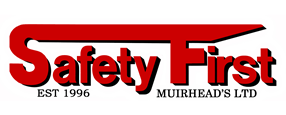 REPORTING FORMOffice (780)-888-3926 www.safetyfirstm.comSECURITY REPORTING FORMOffice (780)-888-3926 www.safetyfirstm.comSECURITY REPORTING FORMOffice (780)-888-3926 www.safetyfirstm.comSECURITY REPORTING FORMOffice (780)-888-3926 www.safetyfirstm.comSECURITY REPORTING FORMOffice (780)-888-3926 www.safetyfirstm.comSECURITY REPORTING FORMOffice (780)-888-3926 www.safetyfirstm.comSITE NAMESITE NAMESITE NAMESITE NAMEDATE:SECURITY OFFICER NAMEDAY SHIFT    NIGHT SHIFT                                 General Location:DAY SHIFT    NIGHT SHIFT                                 General Location:DAY SHIFT    NIGHT SHIFT                                 General Location:DAY SHIFT    NIGHT SHIFT                                 General Location:DAY SHIFT    NIGHT SHIFT                                 General Location:DAY SHIFT    NIGHT SHIFT                                 General Location:SUNDAY MONDAY TUESDAY WEDNESDAY THURSDAY FRIDAY SATURDAYSUNDAY MONDAY TUESDAY WEDNESDAY THURSDAY FRIDAY SATURDAYSUNDAY MONDAY TUESDAY WEDNESDAY THURSDAY FRIDAY SATURDAYSUNDAY MONDAY TUESDAY WEDNESDAY THURSDAY FRIDAY SATURDAYSUNDAY MONDAY TUESDAY WEDNESDAY THURSDAY FRIDAY SATURDAYSUNDAY MONDAY TUESDAY WEDNESDAY THURSDAY FRIDAY SATURDAYEvent or Patrol TimeEvent or Patrol TimeSpecific LocationSecurity officer must log each patrol, security check, surveillance system check, and all pertaining information.Security officer must log each patrol, security check, surveillance system check, and all pertaining information.Security officer must log each patrol, security check, surveillance system check, and all pertaining information.Security officer must log each patrol, security check, surveillance system check, and all pertaining information.